Sounds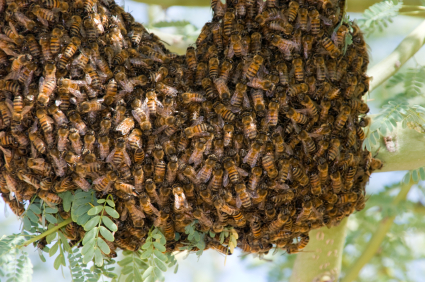 The craziest sound in the world must beA monkey swinging in the tree.The   saddest   sound  in  the  world  must  beSomeone   losing  the  lottery. The quietest  sound  in  the  world  must  beA  busy bee  buzzing  in  the tree.The  loudest  sound  in  the  world  must bea lion roaring happily.By Evan Daly